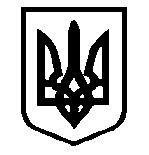 Место / Місце ______________ 	                        Дата / Дата____________________ 	              Печать / ПечаткаПодпись государственного/официального ветеринарного врача / Підпис державного/офіційного ветеринарного лікаря  _________________________ Ф.И.О. и должность / ПІБ та посада ______________________________________________________________ Примечание. Подпись и печать должны отличаться цветом от бланка. / Примітка. Підпис і печатка повинні відрізнятися кольором від бланку. * Для государств – членов Европейского союза. При этом под доэкспортным сертификатом понимается сопроводительный документ (официальный сертификат), выданный сертифицирующим должностным лицом компетентного органа государства – члена Европейского союза для перемещения по территории Европейского союза и подтверждающий, что указанные в нем товары, подлежащие ветеринарному контролю (надзору), отвечают ветеринарно-санитарным требованиям Евразийского экономического союза./ * Для держав – членів Європейського союзу. При цьому під передекспортним сертифікатом мається на увазі супровідний документ (офіційний сертифікат), виданий сертифікуючою посадовою особою компетентного органу держави – члена Європейського Союзу для переміщення територією Європейського Союзу і який підтверджує, що зазначені в ньому товари, які підпадають під ветеринарний контроль (нагляд), відповідають ветеринарно-санітарним вимогам Європейського економічного союзу.1. Описание поставки/ Опис партії товару1.5. Сертификат № / Сертифікат №___________________  1.1. Название и адрес грузоотправителя/ Назва та адреса відправника:Ветеринарный сертификат на экспортируемые на таможенную территорию Евразийского экономического союза из Украины яичный порошок, меланж, альбумин и другие пищевые продукты переработки куриного яйца/ Ветеринарний сертифікат на експортовані з України на митну територію Євразійського економічного союзу яєчний порошок, меланж, альбумін та інші харчові продукти переробки курячих яєць 1.2. Название и адрес грузополучателя/ Назва та адреса отримувача:Ветеринарный сертификат на экспортируемые на таможенную территорию Евразийского экономического союза из Украины яичный порошок, меланж, альбумин и другие пищевые продукты переработки куриного яйца/ Ветеринарний сертифікат на експортовані з України на митну територію Євразійського економічного союзу яєчний порошок, меланж, альбумін та інші харчові продукти переробки курячих яєць 1.3. Транспорт/ Транспортні засоби:(№ вагона, автомашины, контейнера, рейс самолета, название судна/ № залізничного вагона, вантажівки, контейнера, рейс літака, назва судна) 1.6. Страна происхождения товара/ Країна походження товару:1.3. Транспорт/ Транспортні засоби:(№ вагона, автомашины, контейнера, рейс самолета, название судна/ № залізничного вагона, вантажівки, контейнера, рейс літака, назва судна) 1.7. Страна выдавшая сертификат/ Країна, яка видала сертифікат:1.3. Транспорт/ Транспортні засоби:(№ вагона, автомашины, контейнера, рейс самолета, название судна/ № залізничного вагона, вантажівки, контейнера, рейс літака, назва судна) 1.8. Компетентное ведомство страны-экспортера/ Компетентний орган країни-експортера:1.3. Транспорт/ Транспортні засоби:(№ вагона, автомашины, контейнера, рейс самолета, название судна/ № залізничного вагона, вантажівки, контейнера, рейс літака, назва судна) 1.9. Учреждение страны-экспортера, выдавшее сертификат/ Установа країни-експортера, яка видала сертифікат:1.3. Транспорт/ Транспортні засоби:(№ вагона, автомашины, контейнера, рейс самолета, название судна/ № залізничного вагона, вантажівки, контейнера, рейс літака, назва судна) 1.10. Пункт пропуска товаров через таможенную границу/ Пункт пропуску товарів через митний кордон:1.4. Страна(ы) транзита/ Країна(и) транзиту:1.10. Пункт пропуска товаров через таможенную границу/ Пункт пропуску товарів через митний кордон:Идентификация товара/ Ідентифікація товаруНаименование товара/ Назва товару: __________________________________________________________________Дата выработки товара/ Дата виробництва товару: ____________________________________________________Упаковка/ Пакування: ________________________________________________________________________________Количество мест/ Кількість місць: ____________________________________________________________________Вес нетто (кг)/ Вага нетто (кг): ______________________________________________________________________Номер пломбы/ Номер пломби: ________________________________________________________________________Маркировка/ Маркування: ____________________________________________________________________________Условия хранения и перевозки/ Умови зберігання та транспортування: ____________________________________Идентификация товара/ Ідентифікація товаруНаименование товара/ Назва товару: __________________________________________________________________Дата выработки товара/ Дата виробництва товару: ____________________________________________________Упаковка/ Пакування: ________________________________________________________________________________Количество мест/ Кількість місць: ____________________________________________________________________Вес нетто (кг)/ Вага нетто (кг): ______________________________________________________________________Номер пломбы/ Номер пломби: ________________________________________________________________________Маркировка/ Маркування: ____________________________________________________________________________Условия хранения и перевозки/ Умови зберігання та транспортування: ____________________________________Происхождение товара/ Походження товаруНазвание, регистрационный номер и адрес предприятия/ Назва, номер ухвалення та адреса підприємства:Административно-территориальная единица/ Адміністративно-територіальна одиниця: Свидетельство о пригодности товара в пищу/ Свідоцтво придатності товару для споживанняЯ, нижеподписавшийся государственный/официальный ветеринарный врач, настоящим  удостоверяю следующее/ Я, що нижче підписався, державний/офіційний ветеринарний лікар, цим засвідчую, що:Сертификат выдан на основе следующих доэкспортных сертификатов* (при наличии более 2 доэкспортных сертификатов* прилагается список)/ Сертифікат видано на основі передекспортних сертифікатів* (за наявності більше ніж 2 передекспортних сертифікатів* додається список):4.1. Экспортируемые на таможенную территорию Евразийского экономического союза яичный порошок, меланж, альбумин и другие пищевые продукты переработки куриного яйца получены от здоровой птицы и произведены  на предприятиях, в отношении которых не были установлены ветеринарно-санитарные ограничения/ Експортовані на митну територію Євразійського економічного союзу яєчний порошок, меланж, альбумін та інші харчові продукти переробки курячих яєць отримані від здорової птиці та вироблені на підприємствах, щодо яких не було встановлено ветеринарно-санітарних обмежень. Свидетельство о пригодности товара в пищу/ Свідоцтво придатності товару для споживанняЯ, нижеподписавшийся государственный/официальный ветеринарный врач, настоящим  удостоверяю следующее/ Я, що нижче підписався, державний/офіційний ветеринарний лікар, цим засвідчую, що:Сертификат выдан на основе следующих доэкспортных сертификатов* (при наличии более 2 доэкспортных сертификатов* прилагается список)/ Сертифікат видано на основі передекспортних сертифікатів* (за наявності більше ніж 2 передекспортних сертифікатів* додається список):4.1. Экспортируемые на таможенную территорию Евразийского экономического союза яичный порошок, меланж, альбумин и другие пищевые продукты переработки куриного яйца получены от здоровой птицы и произведены  на предприятиях, в отношении которых не были установлены ветеринарно-санитарные ограничения/ Експортовані на митну територію Євразійського економічного союзу яєчний порошок, меланж, альбумін та інші харчові продукти переробки курячих яєць отримані від здорової птиці та вироблені на підприємствах, щодо яких не було встановлено ветеринарно-санітарних обмежень.4.2. Яйцо, используемое для переработки, происходит с территорий, свободных от заразных болезней животных/ Яйце, що використовується для переробки, походить з територій, вільних від таких заразних хвороб тварин:   - гриппа птиц, подлежащего в соответствии с Кодексом здоровья наземных животных МЭБ обязательной декларации (за исключением случаев возникновения гриппа птиц у представителей дикой фауны) – в течение последних 12 месяцев на территории страны или административной территории или в течение 3 месяцев при проведении «стэмпинг аут» и отрицательных результатах эпизоотического контроля в соответствии с регионализацией/ грипу птиці, який підлягає обов’язковій декларації відповідно Кодекса здоров’я наземних тварин МЕБ (крім випадків наявності грипу птиці серед представників дикої фауни) – протягом останніх 12 місяців на території країни або адміністративній території, або протягом 3 місяців при проведенні «стемпінг ауту» та негативних результатах епізоотичного контролю відповідно до регіоналізації;- болезни Ньюкасла – в течение последних 12 месяцев на территории страны или административной территории в соответствии с регионализацией или в течение 3 месяцев при проведении «стэмпинг аут» и отрицательных результатах эпизоотического контроля или товар подвергли обработке, гарантирующей инактивацию (лишение инфекционности) вируса болезни Ньюкасла, согласно положениям Кодекса здоровья наземных животных МЭБ и после обработки были приняты все надлежащие меры для недопущения контакта овопродуктов с потенциальным источником вируса болезни Ньюкасла/ хвороби Ньюкасла – протягом останніх 12 місяців на території країни або адміністративній території відповідно до регіоналізації або протягом 3 місяців при проведенні «стемпінг ауту» та негативних результатах епізоотичного контролю або обробка товару гарантує інактивацію (втрата інфекційності) вірусу хвороби Ньюкасла відповідно до положень Кодексу здоров’я наземних тварин МЕБ та після обробки були вжити всі необхідні заходи для недопущення контакту овопродуктів з потенційним джерелом вірусу хвороби Ньюкасла..4.2. Яйцо, используемое для переработки, происходит с территорий, свободных от заразных болезней животных/ Яйце, що використовується для переробки, походить з територій, вільних від таких заразних хвороб тварин:   - гриппа птиц, подлежащего в соответствии с Кодексом здоровья наземных животных МЭБ обязательной декларации (за исключением случаев возникновения гриппа птиц у представителей дикой фауны) – в течение последних 12 месяцев на территории страны или административной территории или в течение 3 месяцев при проведении «стэмпинг аут» и отрицательных результатах эпизоотического контроля в соответствии с регионализацией/ грипу птиці, який підлягає обов’язковій декларації відповідно Кодекса здоров’я наземних тварин МЕБ (крім випадків наявності грипу птиці серед представників дикої фауни) – протягом останніх 12 місяців на території країни або адміністративній території, або протягом 3 місяців при проведенні «стемпінг ауту» та негативних результатах епізоотичного контролю відповідно до регіоналізації;- болезни Ньюкасла – в течение последних 12 месяцев на территории страны или административной территории в соответствии с регионализацией или в течение 3 месяцев при проведении «стэмпинг аут» и отрицательных результатах эпизоотического контроля или товар подвергли обработке, гарантирующей инактивацию (лишение инфекционности) вируса болезни Ньюкасла, согласно положениям Кодекса здоровья наземных животных МЭБ и после обработки были приняты все надлежащие меры для недопущения контакта овопродуктов с потенциальным источником вируса болезни Ньюкасла/ хвороби Ньюкасла – протягом останніх 12 місяців на території країни або адміністративній території відповідно до регіоналізації або протягом 3 місяців при проведенні «стемпінг ауту» та негативних результатах епізоотичного контролю або обробка товару гарантує інактивацію (втрата інфекційності) вірусу хвороби Ньюкасла відповідно до положень Кодексу здоров’я наземних тварин МЕБ та після обробки були вжити всі необхідні заходи для недопущення контакту овопродуктів з потенційним джерелом вірусу хвороби Ньюкасла..4.3. Яичный порошок, меланж, альбумин и другие пищевые продукты переработки куриного яйца, экспортируемые на таможенную территорию Евразийского экономического союза/ Експортовані на митну територію Євразійського економічного союзу яєчний порошок, меланж, альбумін та інші харчові продукти переробки курячих яєць:-  не имеют измененных органолептических показателей/ не мають змін за органолептичними показниками;- не контаминированы сальмонеллами или возбудителями других бактериальных инфекций, подлежащих обязательному уведомлению МЭБ/ не контаміновані сальмонелами або збудниками інших бактеріальних інфекцій, які підлягають обов’язковому повідомленню МЕБ;- не обрабатывались химическими красящими веществами, ионизирующим облучением или ультрафиолетовыми лучами/ не оброблені хімічними барвниками, іонізуючим опроміненням або ультрафіолетовими променями.4.3. Яичный порошок, меланж, альбумин и другие пищевые продукты переработки куриного яйца, экспортируемые на таможенную территорию Евразийского экономического союза/ Експортовані на митну територію Євразійського економічного союзу яєчний порошок, меланж, альбумін та інші харчові продукти переробки курячих яєць:-  не имеют измененных органолептических показателей/ не мають змін за органолептичними показниками;- не контаминированы сальмонеллами или возбудителями других бактериальных инфекций, подлежащих обязательному уведомлению МЭБ/ не контаміновані сальмонелами або збудниками інших бактеріальних інфекцій, які підлягають обов’язковому повідомленню МЕБ;- не обрабатывались химическими красящими веществами, ионизирующим облучением или ультрафиолетовыми лучами/ не оброблені хімічними барвниками, іонізуючим опроміненням або ультрафіолетовими променями.4.4. Яичный порошок, меланж, альбумин и другие пищевые продукты переработки куриного яйца подвергнуты процессу переработки, в результате которой гарантируется отсутствие жизнеспособной патогенной флоры/ Яєчний порошок, меланж, альбумін та інші харчові продукти переробки курячих яєць піддавались процесу переробки, в результаті якого гарантується відсутність життєздатної патогенної флори.4.4. Яичный порошок, меланж, альбумин и другие пищевые продукты переработки куриного яйца подвергнуты процессу переработки, в результате которой гарантируется отсутствие жизнеспособной патогенной флоры/ Яєчний порошок, меланж, альбумін та інші харчові продукти переробки курячих яєць піддавались процесу переробки, в результаті якого гарантується відсутність життєздатної патогенної флори.4.5. Микробиологические, химико-токсикологические, радиологические и другие показатели яичного порошка, меланжа, альбумина и других пищевых продуктов переработки куриного яйца соответствуют действующим на таможенной территории Евразийского экономического союза ветеринарным и санитарным требованиям и правилам/ Мікробіологічні, хіміко-токсикологічні, радіологічні та інші показники яєчного порошку, меланжу, альбуміну та інших харчових продуктів переробки курячих яєць відповідають діючим на митній території Євразійського економічного союзу ветеринарним і санітарним вимогам та правилам.4.5. Микробиологические, химико-токсикологические, радиологические и другие показатели яичного порошка, меланжа, альбумина и других пищевых продуктов переработки куриного яйца соответствуют действующим на таможенной территории Евразийского экономического союза ветеринарным и санитарным требованиям и правилам/ Мікробіологічні, хіміко-токсикологічні, радіологічні та інші показники яєчного порошку, меланжу, альбуміну та інших харчових продуктів переробки курячих яєць відповідають діючим на митній території Євразійського економічного союзу ветеринарним і санітарним вимогам та правилам.4.6. Яичный порошок, меланж, альбумин и другие пищевые продукты переработки куриного яйца признаны пригодными для употребления в пищу человеку/ Яєчний порошок, меланж, альбумін та інші харчові продукти переробки курячих яєць є придатними для споживання людиною.4.6. Яичный порошок, меланж, альбумин и другие пищевые продукты переработки куриного яйца признаны пригодными для употребления в пищу человеку/ Яєчний порошок, меланж, альбумін та інші харчові продукти переробки курячих яєць є придатними для споживання людиною.4.7. Упаковка для транспортирования яичного порошка, меланжа, альбумина и других пищевых продуктов переработки куриного яйца без нарушения ее целостности/ Упаковка для транспортування яєчного порошку, меланжу, альбуміну та інших харчових продуктів переробки курячого яйця без ознак порушення цілісності.4.7. Упаковка для транспортирования яичного порошка, меланжа, альбумина и других пищевых продуктов переработки куриного яйца без нарушения ее целостности/ Упаковка для транспортування яєчного порошку, меланжу, альбуміну та інших харчових продуктів переробки курячого яйця без ознак порушення цілісності.4.8. Тара и упаковочный материал одноразовые и соответствуют требованиям Евразийского экономического союза/ Тара та пакувальний матеріал одноразовий і відповідає вимогам Євразійського економічного союзу.4.8. Тара и упаковочный материал одноразовые и соответствуют требованиям Евразийского экономического союза/ Тара та пакувальний матеріал одноразовий і відповідає вимогам Євразійського економічного союзу.4.9. Транспортное средство обработано и подготовлено в соответствии с правилами, принятыми в стране-экспортере/ Транспортний засіб оброблений і підготовлений відповідно до правил, прийнятих у країні-експортері.4.9. Транспортное средство обработано и подготовлено в соответствии с правилами, принятыми в стране-экспортере/ Транспортний засіб оброблений і підготовлений відповідно до правил, прийнятих у країні-експортері.